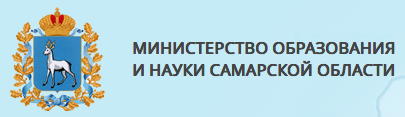 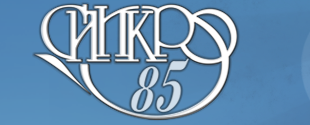 Информационное письмоо проведении очно-дистанционной Всероссийской научно-практической конференции «методические аспекты модернизации технологий и содержания обучения в соответствии с новым федеральным государственным образовательным стандартом»  14-15 ноября 2018 года ГАУ ДПО Самарский областной институт повышения квалификации и переподготовки работников образования при поддержке министерства образования и науки Cамарской области в рамках деятельности стажировочной площадки по мероприятию «Модернизация технологий и содержания обучения в соответствии с новым федеральным государственным образовательным стандартом посредством разработки концепций модернизации конкретных областей, поддержки региональных программ развития образования и поддержки сетевых методических объединений» Государственной программы Российской Федерации «Развитие образования» проводит очно-дистанционную Всероссийскую научно-практическую конференцию «методические аспекты модернизации технологий и содержания обучения в соответствии с новым федеральным государственным образовательным стандартом» Целью проведения конференции является выявление и тиражирование лучших практик, направленных на модернизацию технологий и содержания обучения в соответствии с требованиями федеральных государственных образовательных стандартовПроблемное поле конференции предполагает обсуждение следующего круга вопросов:Методические и технологические подходы к реализации предметных концепций современного образования;Ключевые ориентиры и успешные практики модернизации технологий и содержания обучения в системе общего образования;Цифровые технологии: настоящее и будущее системы образования;Психологизация образовательного процесса;Методические аспекты формирования базовых национальных ценностей в современной школе;Технологии управления инновационной деятельностью в образовательной организации;Модернизация образования: легко ли быть молодым педагогом?Модернизация содержания образовательной области «Технология»: ответы на вызовы времени;Деятельностный подход в обучении взрослых как средство эффективного восприятия новых идей и технологий ФГОС.Организаторы конференции:Министерство образования и науки Самарской области;ГАУ ДПО Самарской области «Самарский областной институт повышения квалификации и переподготовки работников образования» (далее – СИПКРО).Партнеры мероприятия:Ассоциация «Некоммерческое партнерство учреждений дополнительного профессионального образования Самарской области»;ГБУ ДПО Самарской области Центр профессионального образования.К участию в конференции приглашаются:Руководители органов управления образованием регионального и муниципального уровней, педагогические и руководящие работники системы основного и дополнительного профессионального образования, общеобразовательных школ, педагоги-психологи, преподаватели вузов.Форма участия: очная, заочная, с использованием дистанционных образовательных технологий Место и время проведения конференции:14 ноября 2018 года - г. Самара, ул. Чапаевская, дом 201, комплекс «Дом Туризма», начало работы конференции — 11.00 15 ноября 2018 года – г. Самара, Московское шоссе 125А, Самарский институт повышения квалификации и переподготовки работников образования (СИПКРО)Регистрация участников конференции.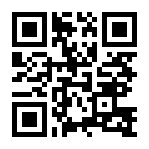 Для очного участия в конференции необходимо зарегистрироваться по адресу: https://clk.su/XE0NN (или https://goo.gl/8fekNw)Заочное, дистанционное участие в работе Конференции осуществляется на Интернет-площадке Конференции:  http://cde.sipkro.ru/teacher   Материалы участников Интернет—площадки Конференции будут опубликованы на странице Конференции на сайте ГОУ СИПКРО (http://cde.sipkro.ru/teacher) Размещение материалов на Интернет-странице конференции - бесплатное.Все участники, приславшие материал для публикации на Интернет-странице Конференции, получат электронный сертификат участника Всероссийской конференции.       Для участия в работе Интернет-площадки необходимо: Заполнить Заявку на участие во Всероссийской конференцию по ссылке https://goo.gl/forms/1JL1982v53mOjAA03    Отправить текст доклада на адрес cde@sipkro.ru  В теме письма указывается: «Всероссийская конференция». Статьи посылаются в виде вложенных файлов.         Внимание! Имена файлов должны начинаться с фамилии автора (авторов).Требования к оформлению представляемых материалов: Подготовка статей выполняется в редакторе MS Word. Допускается (и приветствуется) использование иллюстраций и презентаций в формате Power Point. Если презентация содержит ссылки на другие ресурсы (аудио, видео и т. д. файлы), то все материалы должны быть сгруппированы в единый архив. Необходимо использовать  форматы zip или rar.Документ для публикации начинается с блока заголовка, где указываются:название доклада  (выравнивание по центру страницы, шрифт Times New Roman (Cyr), размер шрифта 14, полужирный) ФИО авторов (стиль Обычный верхний правый угол страницы, шрифт Times New Roman (Cyr), размер шрифта 14, полужирный) название учебного заведения и город (стиль Обычный выравнивание по центру страницы, шрифт Times New Roman (Cyr), размер шрифта 14, курсив) контактный электронный адрес (стиль Обычный) Требования к тексту докладаТекст доклада – шрифт Times New Roman (Cyr), размер шрифта 14, выравнивание по ширине. Ссылки на литературу в тексте в квадратных скобках [1]. Литература – по центру, шрифт Times New Roman (Cyr), размер шрифта 14,список нумерованный, выравнивание по левому краю, шрифт Times New Roman (Cyr) 14.Графики, таблицы, схемы, диаграммы вставляются в текст как объект, который должен перемещаться вместе с текстом: «формат» – «положение»  – « в тексте»; 	Рис. 1 «название» – под рисунком, по центру, шрифт Times New Roman (Cyr), размер шрифта 14, полужирный;	Таблица 1. Слово «Таблица» – перед названием, выравнивание по правому краю, шрифт Times New Roman (Cyr), размер шрифта 14, полужирный. Название – перед таблицей, выравнивание по центру, шрифт Times New Roman (Cyr), размер шрифта 14, полужирный.Межстрочный интервал – 1,5; отступ – 0,8 см.Поля текста – 25 мм с левой стороны, правое, верхнее, нижнее – 20 ммСтатья и сопроводительные документы должны быть тщательно отредактированы. 	Оргкомитет оставляет за собой право отбора материалов, их частичного редактирования с учетом тематики Конференции. Публикации подлежат материалы, полностью отвечающие требованиям к оформлению и тематике Конференции. Координаты оргкомитета:443111, г.Самара, Московское шоссе, 125 А , Самарский областной институт повышения квалификации и переподготовки работников образованияПредседатель Оргкомитета конференции:Васильев Владимир Викторович, кандидат исторических наук, доцент, ректор СИПКРО (Самара).Члены Оргкомитета конференции:Еремин Сергей Владимирович, руководитель управления проектно-аналитической деятельности министерства образования и науки Самарской области (Самара);Джаджа Светлана Евгеньевна, кандидат педагогических наук, доцент, Почетный работник общего образования Российской Федерации, проректор по учебно-методической работе СИПКРО (Самара); Панарина Лариса Юрьевна, кандидат психологических наук, проректор по научной работе СИПКРО (Самара);Ефимова Светлана Александровна, доктор педагогических наук, директор Центра профессионального образования Самарской области (Самара);Клюева Татьяна Николаевна, кандидат психологических наук, Почетный работник общего образования Российской Федерации, директор Регионального социопсихологического центра (Самара);Кузнецова Ирина Георгиевна, кандидат педагогических наук, Почетный работник общего образования Российской Федерации, руководитель «Центра инклюзивного и дистанционного образования» СИПКРО (Самара);Смагина Ольга Александровна, кандидат педагогических наук, заведующий кафедрой воспитательных технологий СИПКРО (Самара);Нуждин Анатолий Вячеславович, кандидат педагогических наук, доцент, Почетный работник общего образования Российской Федерации, заведующий кафедрой поликультурного образования СИПКРО (Самара);Зайцева Елена Александровна, кандидат филологических наук, доцент кафедры поликультурного образования СИПКРО (Самара). По итогам Конференции будет издан сборник статей.В сборнике будут представлены следующие разделы:1. Люди. События. Факты.2. Образовательная политика Российской Федерации3. Опыт работы образовательных организаций.4. Непрерывное педагогическое образование: содержание, методы, технологииСтоимость публикации в сборнике составляет 1300 рублейПубликация статей.Отправить статью для публикации в сборнике может только зарегистрированный участник (Регистрация для публикации в сборнике по адресу: https://clk.su/XE0NN или https://goo.gl/8fekNw)Статью с отсканированной квитанцией об оплате необходимо отправить 
до 1 ноября 2018 года на адрес электронной почты: nepreryvnoe.obrazovanie.co@gmail.comАвторы несут полную ответственность за содержание материалов статей. Редакционная коллегия оставляет за собой право отправить авторам на доработку материалы, оформленные с нарушением установленных требований.Требования к оформлению статьи.Объем статьи – от 6 до 8 страниц формата А4 (210×297) до списка литературы. Поля – слева, справа, снизу, сверху – 2 см, текст – кегль 14, одинарный межстрочный интервал. Отступ первой строки абзаца – 1 см. Шрифт – Times New Roman, выравнивание текста по ширине.Статья должна иметь следующую структуру:УДК (для самостоятельного определения индексов УДК можно воспользоваться ресурсами сети Интернет);полное название статьи (печатается прописными буквами с выравниванием по центру страницы и выделяется полужирным шрифтом); фамилия и инициалы автора (печатаются курсивом с выравниванием по центру страницы и выделяются полужирным шрифтом); информация об авторе (должность, ученая степень, ученое звание – печатаются с выравниванием по центру страницы; место работы, город, страна – печатаются курсивом с выравниванием по центру страницы);краткая аннотация; ключевые слова (каждое ключевое слово или словосочетание отделяется от другого точкой с запятой); основная часть статьи; список литературы.Ссылки на источники оформляются в соответствии с ГОСТ P 7.05-2008 «Библиографическая ссылка». В тексте статьи ссылки приводятся в квадратных скобках, указывается порядковый номер документа и страницы, на которых находится объект ссылки: [7, с. 335]. Упоминание во внутритекстовых ссылках только номера источника литературы (например, [1]) допустимо в тех случаях, когда предлагается обзор работ по какой-либо проблеме, предложены какие-либо общие формулировки, не привязанные к конкретным страницам источника. При цитировании, указании конкретных определений, классификаций и т. д. в обязательном порядке указываются  страницы, на которых находится объект ссылки (например, [1, с. 235]). Список литературы приводится в конце статьи. Допускается наличие таблиц, формул и рисунков по тексту. Обязательно наличие подрисуночных подписей и подписей к таблицам. Всем иллюстрациям и таблицам необходимо давать сквозную нумерацию соответственно. Шрифт текста в таблицах, рисунках не должен быть меньше 10 pt. Рисунки и фотографии размещаются как в самом тексте рукописи, так и в отдельных оригинальных файлах (формат – jpg, pdf, psd, cdr).  Дополнительную информацию можно получить по телефону: (846)951-66-74Контактные лица: Кузнецова Ирина Георгиевна, к.п.н., руководитель Центра инклюзивного и дистанционного образования СИПКРО, руководитель стажировочной площадки по реализации мероприятий Государственной программы «Развитие образования»     Эл. почта:  сde-sipkro@yandex.ruГолева Людмила Александровна - методист Центра инклюзивного и дистанционного образования СИПКРО       Эл. почта:  goleva74@mail.ru